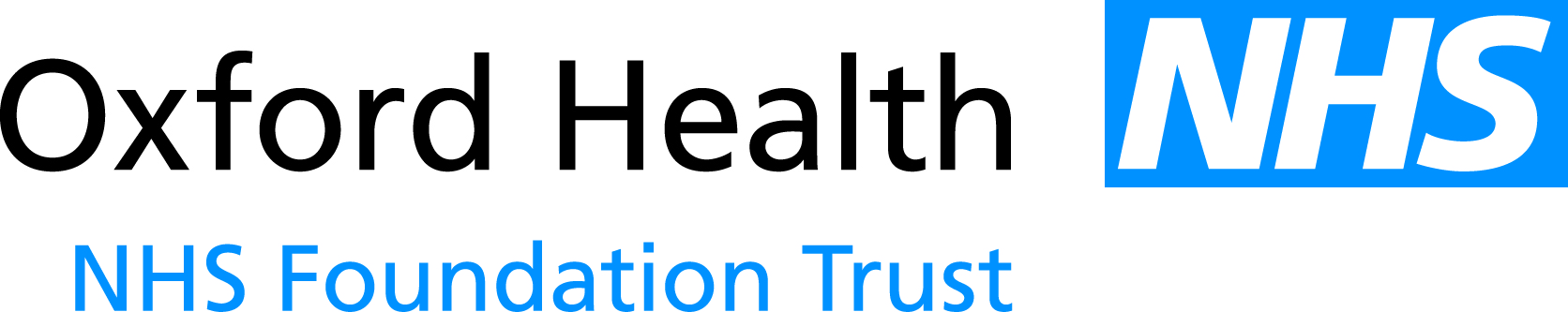 Wound progression chart.          Patient name…………………………………………NHS No…………………….Week 1 Baseline Week 6Week 12Week 18Week 24Week--Week --DateWound healing risk factors reviewed?(Refer to wound healing algorithm) (√)Wound tracing taken (√)Size in cm² (refer to measuring guide)% of surface area reduction since last tracingIs wound progressing normally? Yes/ NoIf no, do you need to refer to tissue viability?Yes/ NoDate of referralWound photo taken  (√)Is wound bed healthy? (√)Is wound colonised? (√)Is wound bed critically colonised (Locally infected)? (√) % of necrosis% of slough% of granulation tissue% of epithelialisationIs there systemic infection? (√)Date of swab takenAntibiotics prescribed & date commencedIs peri wound skin - healthy, macerated, Excoriated, eczematous, oedematous? (State which)Level of exudate.Low, moderate or highPain level 0 – 5 (No pain – worst pain)Has the type of pain changed since last assessment?Is there a pain care plan in place?Quality of life assessment taken? Date.Ankle circumference (in cm)Calf circumference (in cm)Thigh circumference (in cm) If applicable.Name and signature of clinician